Okresní hospodářská komora v ChomutověPropagace oborů středních škol – odkazyZ důvodu Pandemie COVID-19 se v letošním roce nemohla uskutečnit tradiční Výstava Vzdělávání pro žáky 8. a 9. tříd základních škol, přesto jsme se rozhodli pomoci žákům a jejich rodičům s volbou střední školy. Připravili jsme Přehled oborů zúčastněných středních škol pro rok 2020 / 2021.Dovoluji si Vám zaslat následující odkazy:         online katalog: Katalog_Vystava_Vzdelavani_2020_21.cdr (ohkcv.cz)         FB kampaň: https://www.facebook.com/329817060700150/posts/1319030065112173/         přehled na webu (i po ukončení kampaně): PŘEHLED NABÍZENÝCH VZDĚLÁVACÍCH OBORŮ - OHK Chomutov (ohkcv.cz)         umístění na instagramu: Okresní hospodářská komora na Instagramu: „Ještě nevíte kam na střední školu? Nevěšte hlavu! Máme pro vás připravený on-line přehled oborů středních škol. Naleznete ho na:…“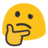 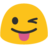 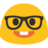 Za sdílení  a předání informací žákům a rodičům děkujeme.Děkujeme za Vaši spolupráciS přáním příjemného dneVendula PohořaláProjektová manažerkaOkresní hospodářská komora v ChomutověCihlářská 4132, 430 03 ChomutovM: +420 606 706 462E: info@ohkcv.czE: projekty@ohkcv.czWeb: www.ohkcv.cz